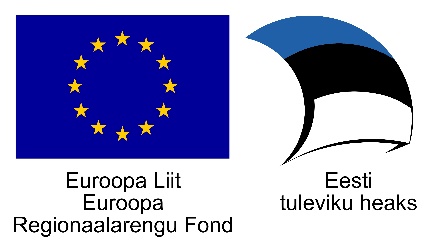 TEADUSLAAGER „Nutikad elektroonikud“ 21.-22. oktoober 20196.- 9. klassEsmaspäev, 21.10.2019 kell 10.00 – 14.3010.00 – 12.15 Elektroskeemide uurimine12.15 – 12.45 Lõuna12.45 – 14.30 Lihtsate elektroskeemide koostamineTeisipäev, 22.10.2019 kell 10.00 – 14.3010.00 – 12.15 Keeruliste elektroskeemide koostamine12.15 – 12.45 Lõuna12.45 – 14.30 Iseseisev tööTeaduslaagri läbiviimist finantseeritakse Euroopa Regionaalarengu Fondi poolt tegevuse "Teaduse populariseerimise" alategevuse "Teeme+" projekti "Teadus - see on lahe!" raames.